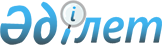 О признании утратившими силу некоторых решений Правительства Республики КазахстанПостановление Правительства Республики Казахстан от 18 июня 2015 года № 458      Правительство Республики Казахстан ПОСТАНОВЛЯЕТ:



      1. Признать утратившими силу некоторые решения Правительства Республики Казахстан согласно приложению к настоящему постановлению. 



      2. Настоящее постановление вводится в действие со дня его подписания.       Премьер-Министр

      Республики Казахстан                       К. Масимов

Приложение          

к постановлению Правительства

Республики Казахстан    

от 18 июня 2015 года 458   

Перечень утративших силу некоторых решений

Правительства Республики Казахстан

      1. Постановление Правительства Республики Казахстан от 19 октября 2007 года № 972 «Об утверждении перечня государственных органов Республики Казахстан, ответственных за ведение казахстанской части совместных межправительственных комиссий (комитетов, советов) и их подкомиссий (подкомитетов, рабочих групп) по сотрудничеству с зарубежными странами». 



      2. Постановление Правительства Республики Казахстан от 25 марта 2008 года № 281 «О внесении дополнений и изменений в постановление Правительства Республики Казахстан от 19 октября 2007 года № 972». 



      3. Постановление Правительства Республики Казахстан от 12 мая 2008 года № 439 «О внесении дополнений и изменений в постановление Правительства Республики Казахстан от 19 октября 2007 года № 972 и признании утратившим силу постановления Правительства Республики Казахстан от 15 ноября 1996 года № 1392» (САПП Республики Казахстан, 2008 г., № 24, ст. 233). 



      4. Постановление Правительства Республики Казахстан от 4 мая 2009 года № 623 «О внесении изменения и дополнения в постановление Правительства Республики Казахстан от 19 октября 2007 года № 972». 



      5. Постановление Правительства Республики Казахстан от 29 мая 2009 года № 789 «О внесении изменения и дополнения в постановление Правительства Республики Казахстан от 19 октября 2007 года № 972». 



      6. Постановление Правительства Республики Казахстан от 19 июня 2009 года № 941 «О внесении дополнения в постановление Правительства Республики Казахстан от 19 октября 2007 года № 972». 



      7. Постановление Правительства Республики Казахстан от 3 июля 2009 года № 1029 «О внесении дополнения в постановление Правительства Республики Казахстан от 19 октября 2007 года № 972». 



      8. Постановление Правительства Республики Казахстан от 4 ноября 2009 года № 1752 «О внесении дополнения и изменения в постановление Правительства Республики Казахстан от 19 октября 2007 года № 972». 



      9. Постановление Правительства Республики Казахстан от 10 декабря 2009 года № 2064 «О внесении дополнения в постановление Правительства Республики Казахстан от 19 октября 2007 года № 972». 



      10. Постановление Правительства Республики Казахстан от 18 июня 2010 года № 614 «О внесении изменений и дополнений в постановление Правительства Республики Казахстан от 19 октября 2007 года № 972». 



      11. Постановление Правительства Республики Казахстан от 30 сентября 2010 года № 996 «О внесении дополнения в постановление Правительства Республики Казахстан от 19 октября 2007 года № 972». 



      12. Постановление Правительства Республики Казахстан от 18 апреля 2012 года № 479 «О внесении дополнения в постановление Правительства Республики Казахстан от 19 октября 2007 года № 972 «Об утверждении перечня государственных органов Республики Казахстан, ответственных за ведение казахстанской части совместных межправительственных комиссий (комитетов, советов) и их подкомиссий (подкомитетов, рабочих групп) по сотрудничеству с зарубежными странами». 



      13. Постановление Правительства Республики Казахстан от 21 июня 2012 года № 810 «О внесении изменения в постановление Правительства Республики Казахстан от 19 октября 2007 года № 972 «Об утверждении перечня государственных органов Республики Казахстан, ответственных за ведение казахстанской части совместных межправительственных комиссий (комитетов, советов) и их подкомиссий (подкомитетов, рабочих групп) по сотрудничеству с зарубежными странами». 



      14. Постановление Правительства Республики Казахстан от 22 января 2013 года № 23 «О внесении дополнения в постановление Правительства Республики Казахстан от 19 октября 2007 года № 972 «Об утверждении перечня государственных органов Республики Казахстан, ответственных за ведение казахстанской части совместных межправительственных комиссий (комитетов, советов) и их подкомиссий (подкомитетов, рабочих групп) по сотрудничеству с зарубежными странами». 



      15. Постановление Правительства Республики Казахстан от 20 февраля 2013 года № 160 «О внесении изменения и дополнения в постановление Правительства Республики Казахстан от 19 октября 2007 года № 972 «Об утверждении перечня государственных органов Республики Казахстан, ответственных за ведение казахстанской части совместных межправительственных комиссий (комитетов, советов) и их подкомиссий (подкомитетов, рабочих групп) по сотрудничеству с зарубежными странами». 



      16. Постановление Правительства Республики Казахстан от 17 мая 2013 года № 497 «О внесении изменений и дополнений в постановление Правительства Республики Казахстан от 19 октября 2007 года № 972 «Об утверждении перечня государственных органов Республики Казахстан, ответственных за ведение казахстанской части совместных межправительственных комиссий (комитетов, советов) и их подкомиссий (подкомитетов, рабочих групп) по сотрудничеству с зарубежными странами». 



      17. Постановление Правительства Республики Казахстан от 8 ноября 2013 года № 1175 «О внесении изменения и дополнения в постановление Правительства Республики Казахстан от 19 октября 2007 года № 972 «Об утверждении перечня государственных органов Республики Казахстан, ответственных за ведение казахстанской части совместных межправительственных комиссий (комитетов, советов) и их подкомиссий (подкомитетов, рабочих групп) по сотрудничеству с зарубежными странами». 



      18. Пункт 4 изменений и дополнений, которые вносятся в некоторые решения Правительства Республики Казахстан, утвержденных постановлением Правительства Республики Казахстан от 19 сентября 2014 года № 995 «Некоторые вопросы Министерства по инвестициям и развитию Республики Казахстан» (САПП Республики Казахстан, 2014 г., № 57, ст. 546).
					© 2012. РГП на ПХВ «Институт законодательства и правовой информации Республики Казахстан» Министерства юстиции Республики Казахстан
				